Lampiran 1 Rencana Pelaksanaan PembelajaranRENCANA PELAKSANAAN PEMBELAJARAN(RPP)Standar Kompetensi 16. Mengungkapkan pikiran dan perasaan dalam puisi bebas Kompetensi Dasar 16.1 Menulis puisi bebas dengan menggunakan pilihan kata yang sesuai Indikator Pencapaian KompetensiTujuan Pembelajaran Siswa mampu mendata objek yang akan dijadikan bahan menulis puisiSiswa menulis puisi dengan menggunakan pilihan kata yang sesuai dengan temaMetode Pembelajaran Ceramah Tanya jawab Pemberian Tugas Pemodelan Demonstrasi Strategi Pembelajaran Langkah-langkah Kegiatan Pembelajaran Sumber Belajar/Alat/Bahan Buku Paket Kompeten Bahasa Indonesia untuk SMP dan MTs kelas VIII Buku (teks) yang berkaitan dengan materi pembelajaran Buku pendamping dan Buku antologi puisi Penilaian Proses dan Hasil BelajarPenilaian prosesPenilaian HasilRubrik penilaianMengetahui		Medan, 10 November 2021Guru Bahasa Indonesia			Peneliti Hariani,S.Pd		Nazaruddin LubisNIP. 196501291986012003		NPM. 171214089Lampiran 2 Hasil awal (Pretest) dan akhir (posttest)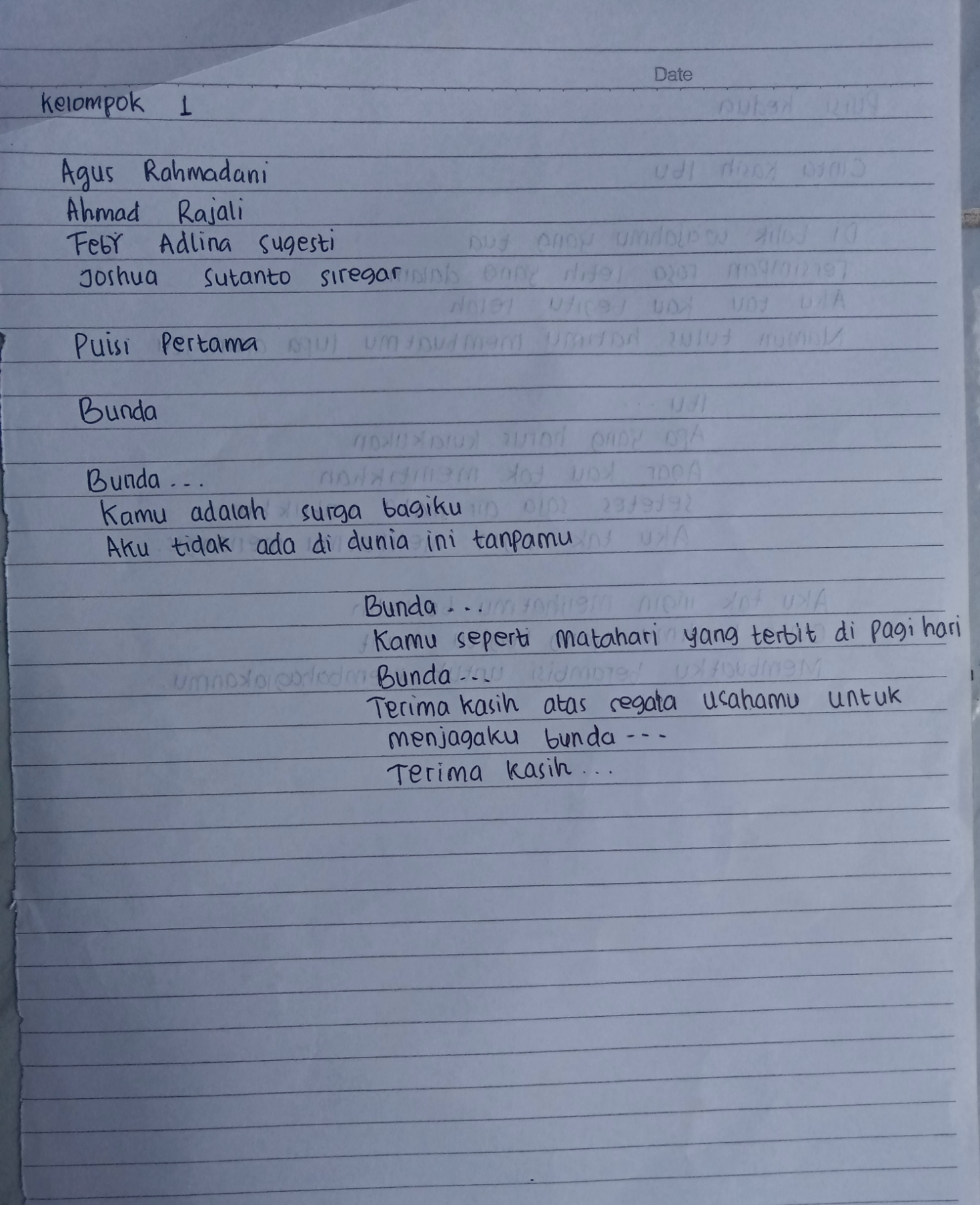 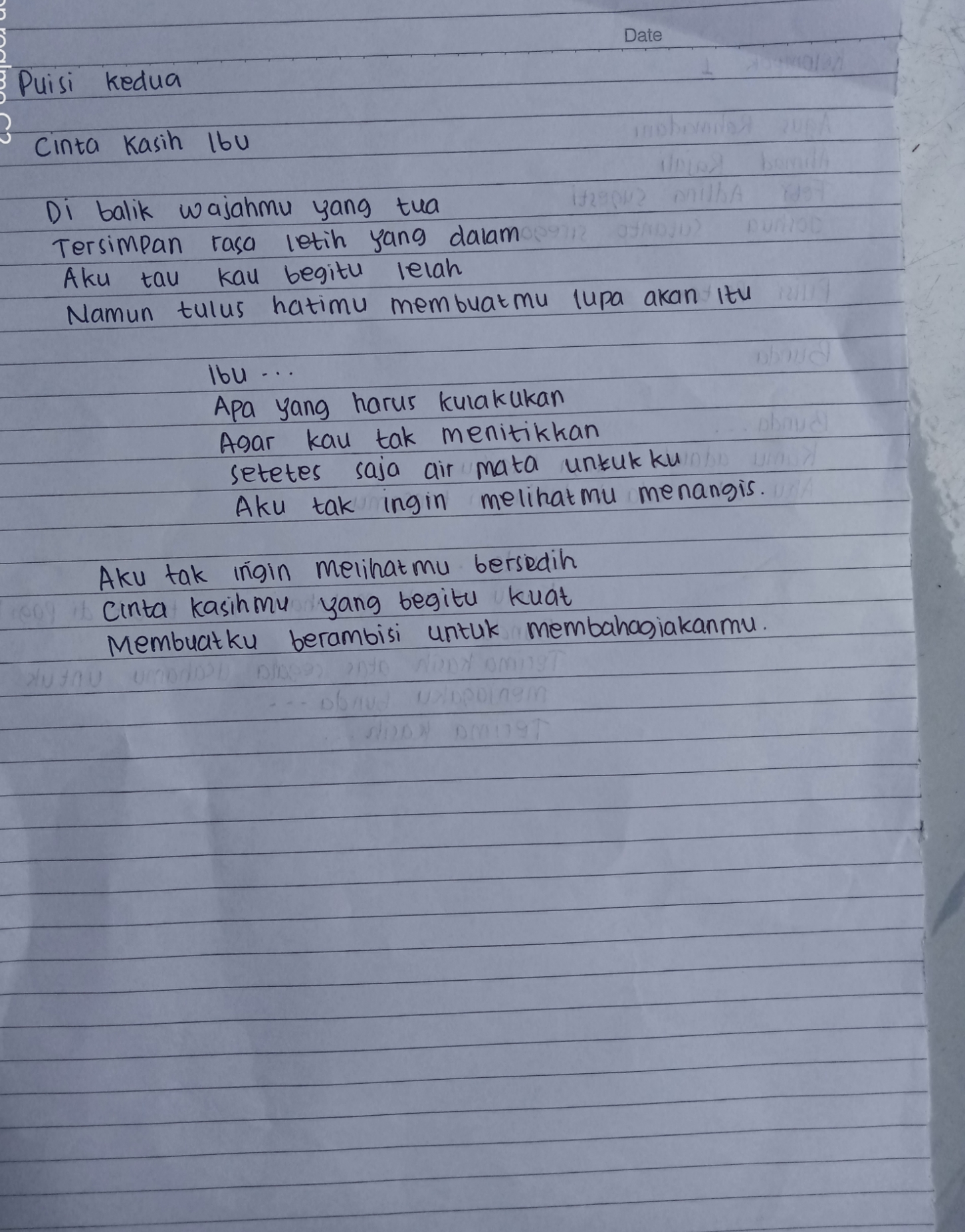 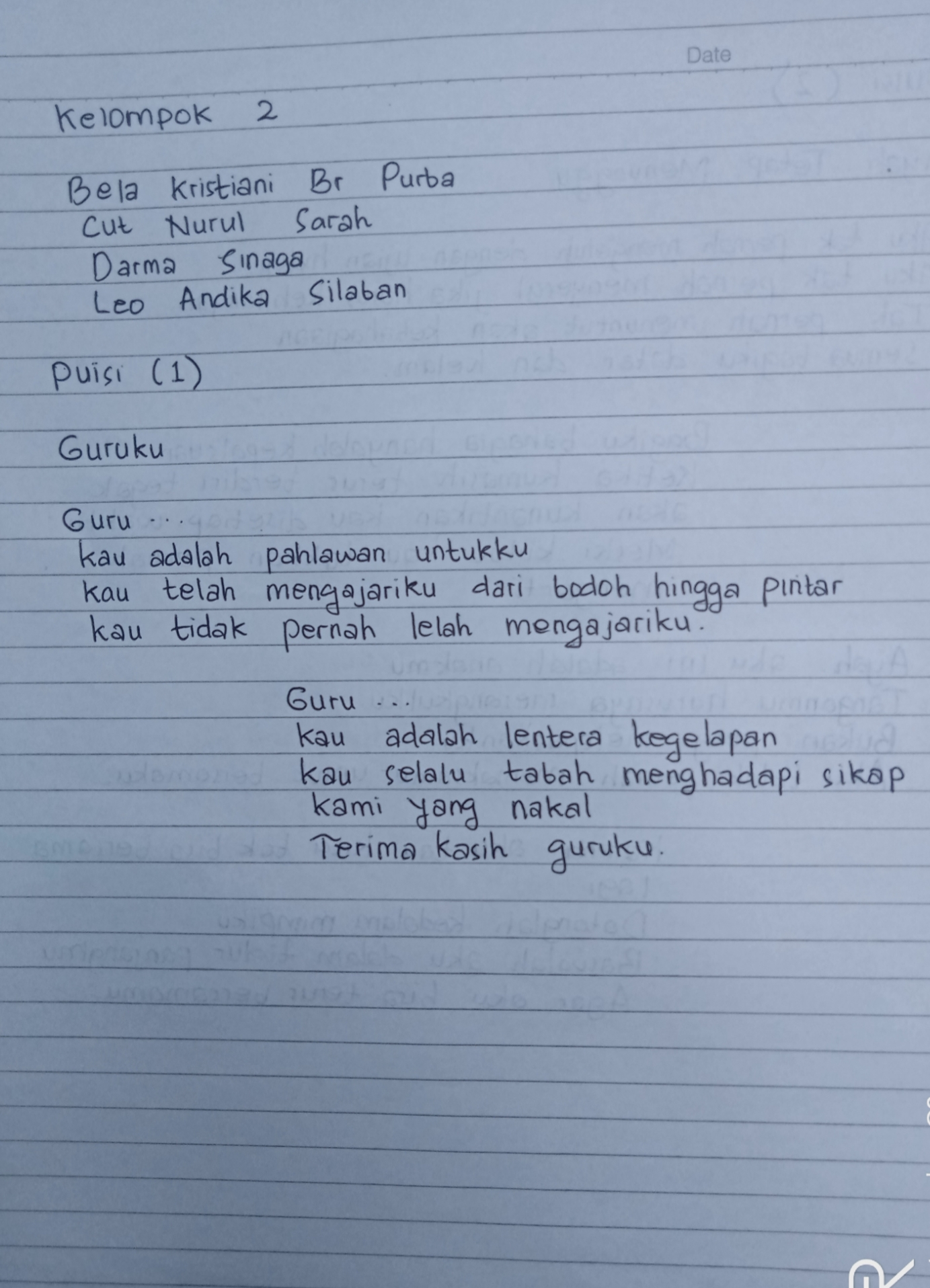 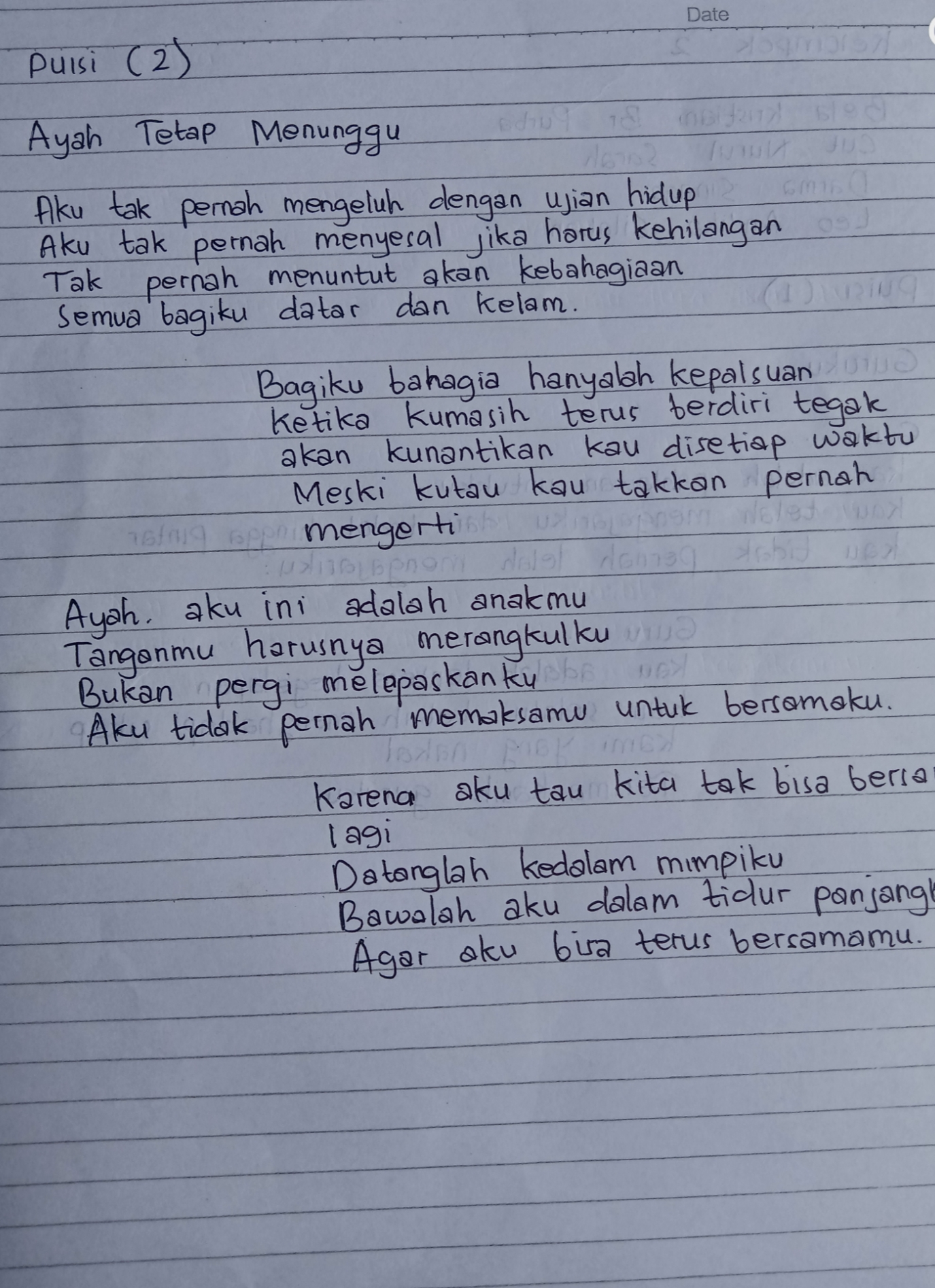 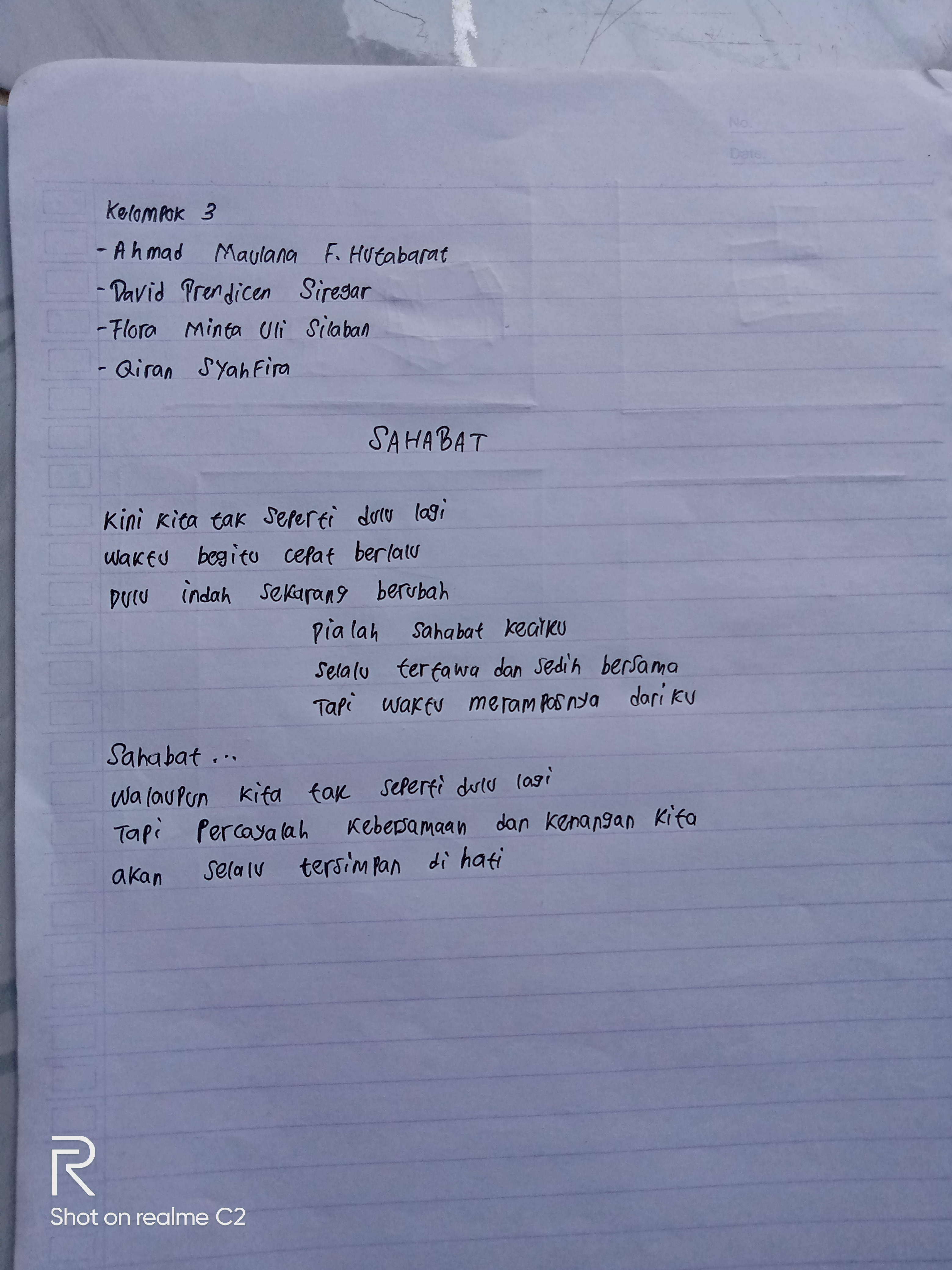 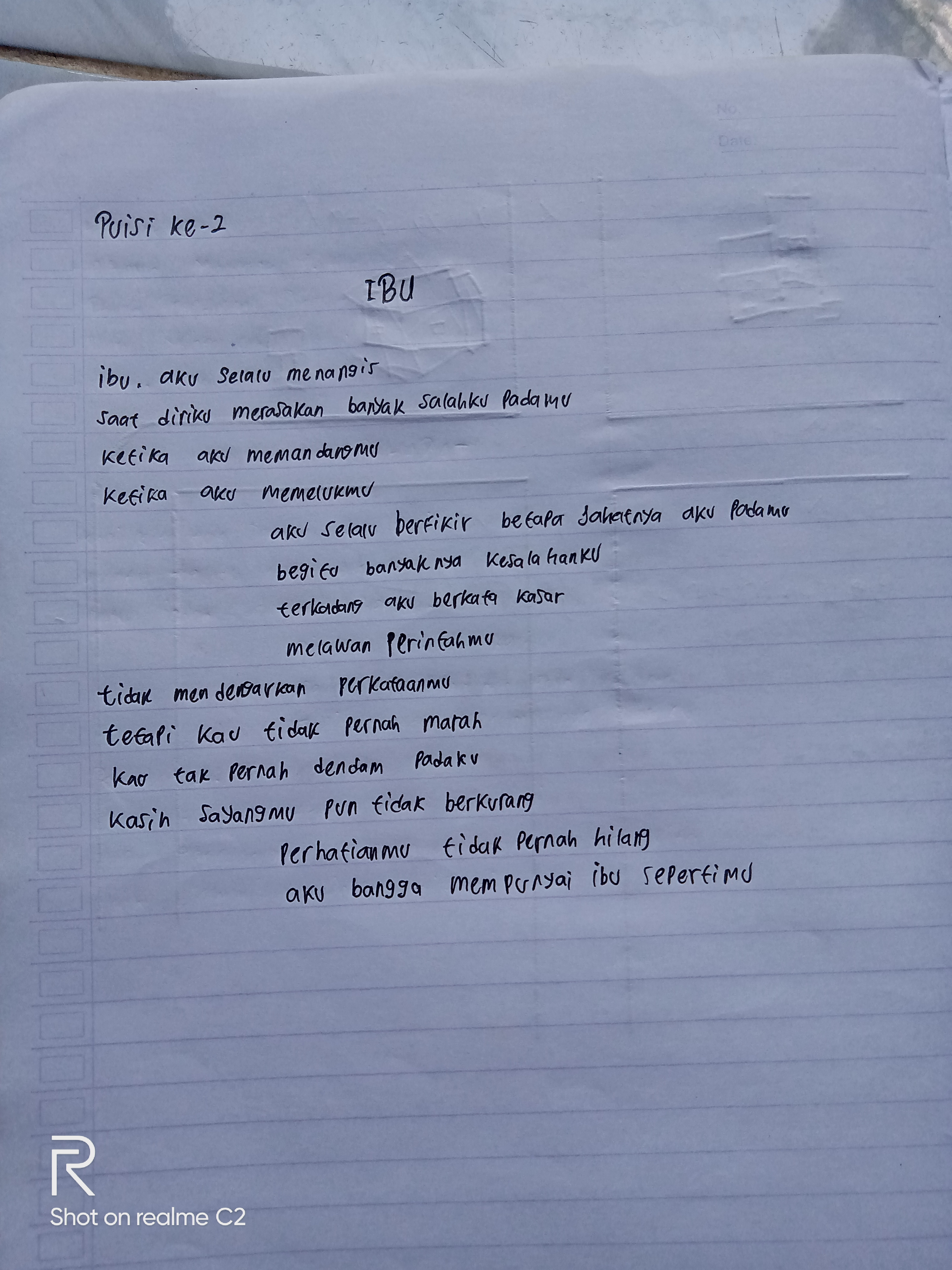 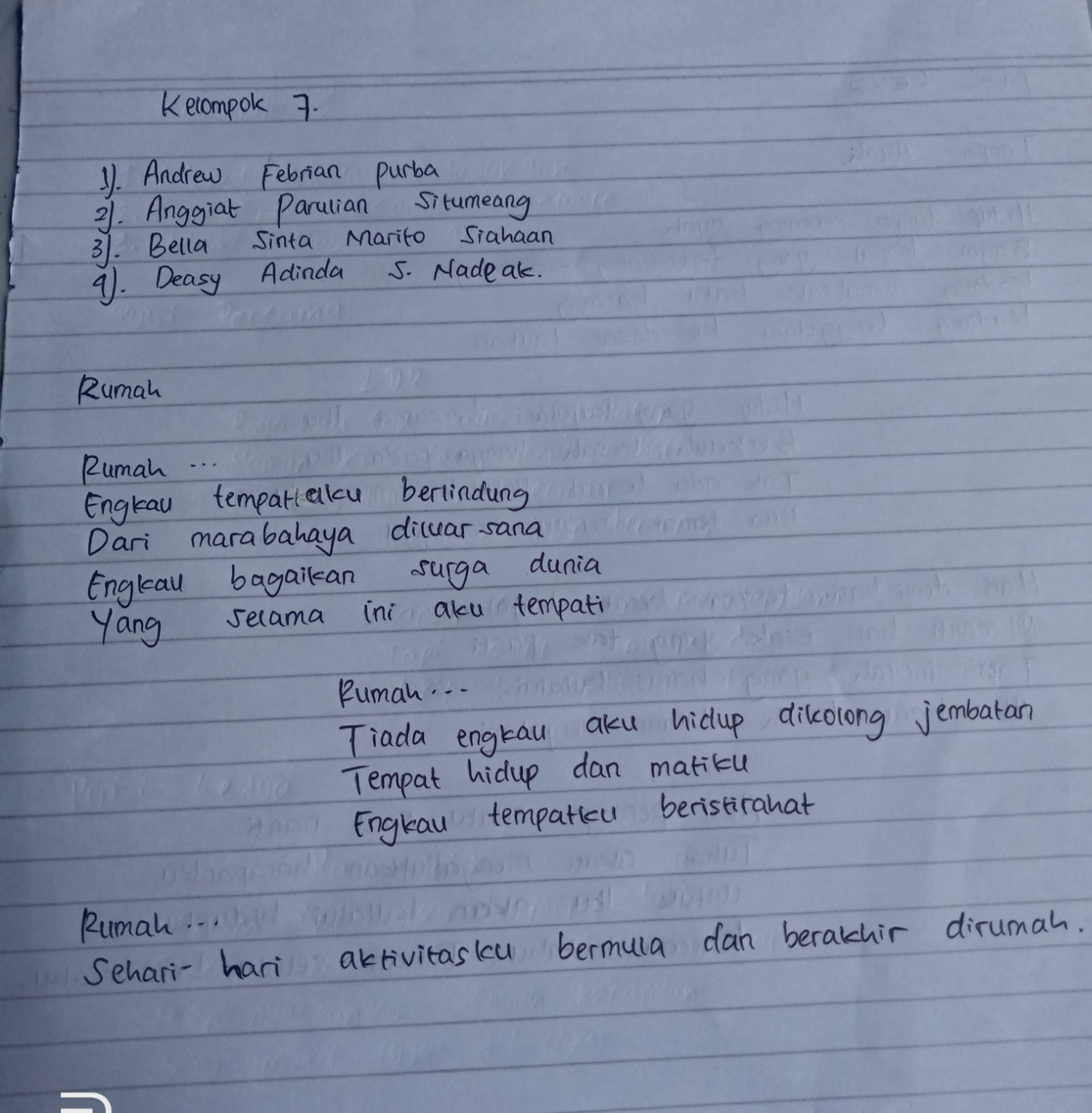 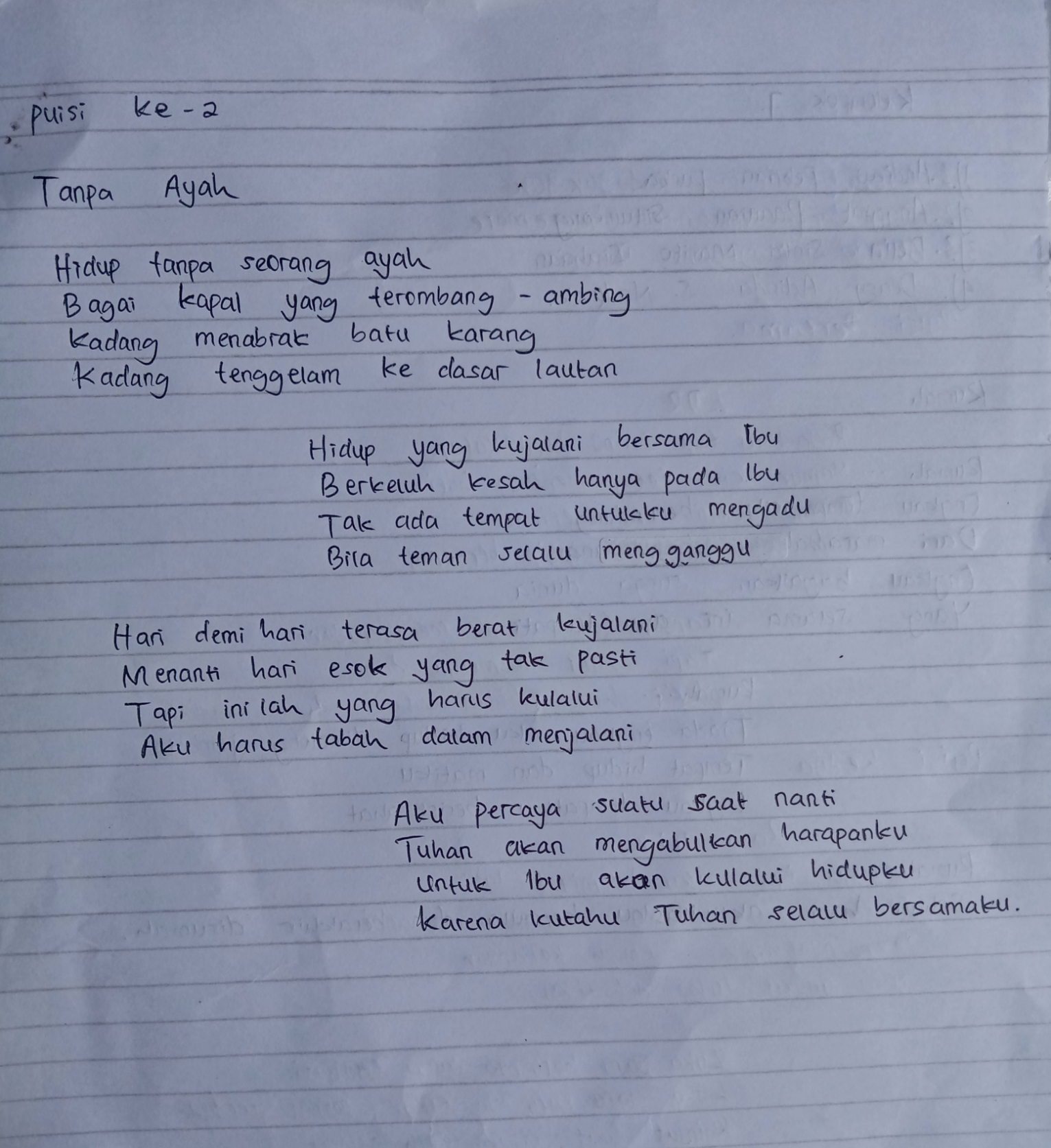 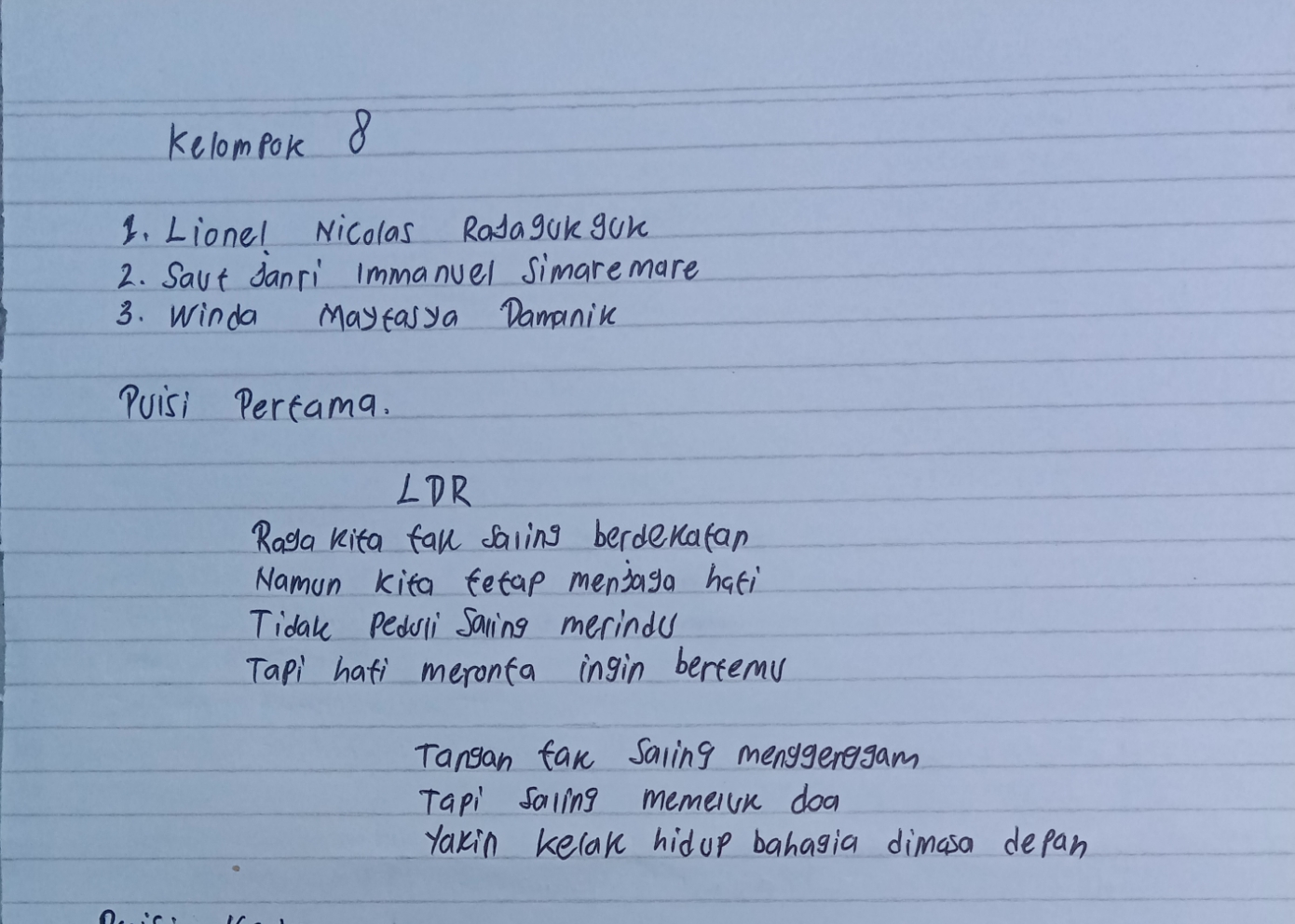 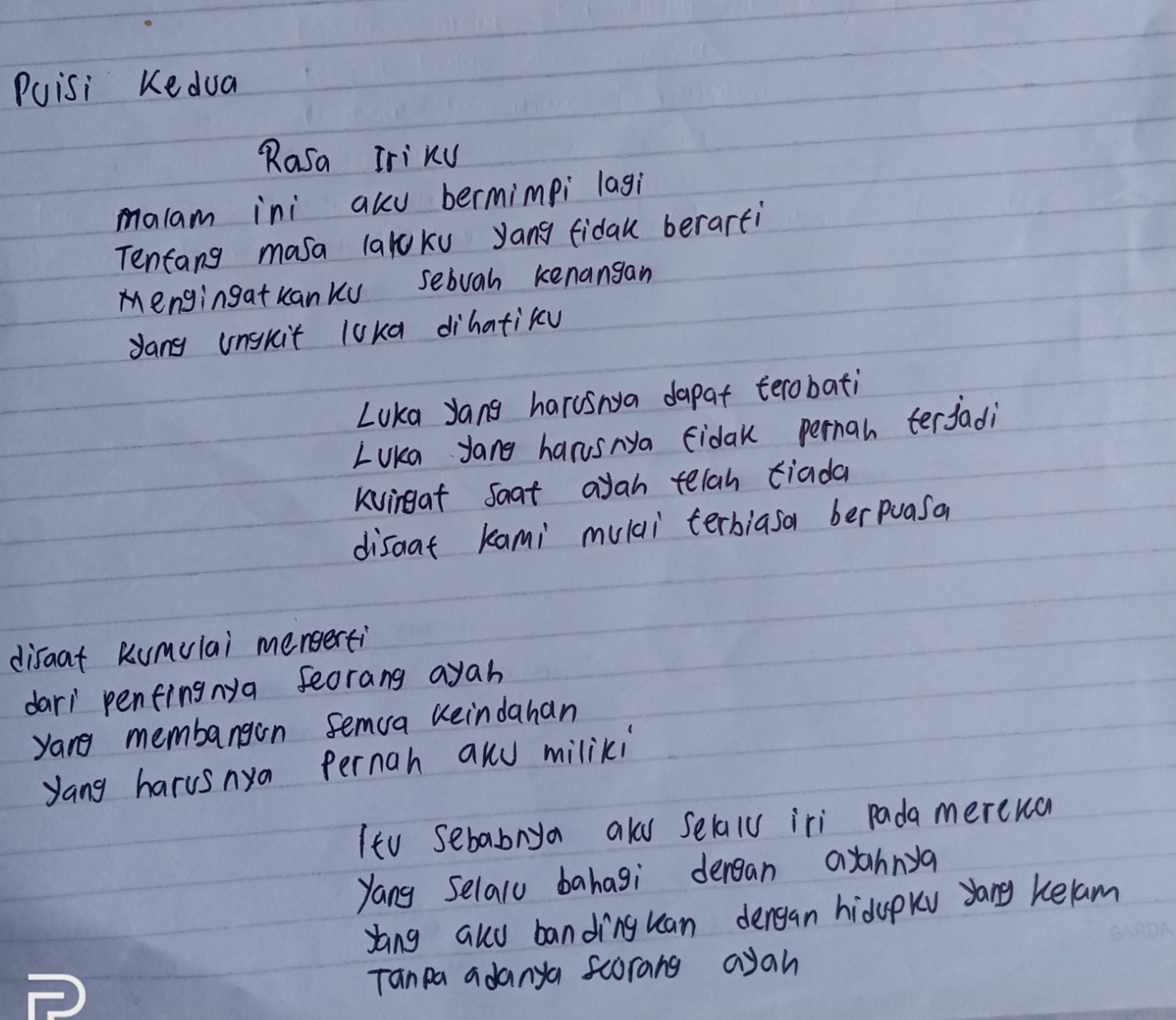 BIODATA MAHASISWAI. Identitas DiriNama 	: Nazaruddin Lubis Npm 	: 171214089Tempat/Tanggal Lahir	: Tembung/16 November 1999Agama 	: Islam Anak Ke-	: 2Alamat 	: Jln. Pancasila Gg. Akhiruddin Dsn. III Kec. Batang Kuis II. Pendidikan 	SD	: SDN 106825SLTP	: MTS Islamiyah YPI Batang KuisSLTA	: SMA Negeri 1 Batang KuisS1	: Universitas Muslim Nusantara Al- Washliyah MedanJudul Skripsi	: Kemampuan Menulis Puisi Dengan Menggunakan Metode Problem Based Learning (Pembelajaran Berbasis Masalah) Pada Siswa Kelas VIII SMP Negeri 1 Batang Kuis Tahun Pembelajaran 2021- 2022Dosen Pembimbing	: Fita Fatria, S.Pd., M.Pd.III. Orang TuaNama Ayah	: Ikhsan LubisNama Ibu	: Sofiah DalimuntheAlamat	: Jln. Pancasila Gg. Akhiruddin Dsn. III Kec. Batang KuisMata Pelajaran 	  : Bahasa Indonesia Satuan Pendidikan  : SMPN 1 Batang KuisKelas/Semester  	 : VIII –B IPS Alokasi waktu 	 : 4 X 40 menit (2 pertemuan) NoIndikator Pencapaian KompetensiNilai Budaya Dan Karakter BangsaKewirausahaan/ Ekonomi Kreatif1Mampu mendata objek yang akan dijadikan bahan menulis puisiBersahabat/ komunikatifTanggung jawabKepemimpinan2Mampu menulis puisi dengan menggunakan pilihan kata yang sesuai dengan temaBersahabat/ komunikatifTanggung jawabKepemimpinanTatap MukaTerstrukturMandiriMengungkapkan informasi yang bersifat khusus dari puisi-puisi dalam antologiBuku antologi puisi dan materi mengenai puisiSiswa mampu mendata objek yang akan dijadikan bahan puisi Siswa mampu menulis puisi dengan menggunakan pilihan kata yang sesuaiNoKegiatan BelajarNilai Budaya Dan Karakter Bangsa1Kegiatan Awal :ApersepsiSiswa merespon salam dan pertanyaan dari guruSiswa menerima informasi kompetensi, indikator, tujuan dan langkah-langkah yang akan dilaksanakanGiru dan siswa bertanya jawab mengenai materi menulis puisiBersahabat/ komunikatif2Kegiatan Inti : Eksplorasi Dalam kegiatan eksplorasi : Siswa diberi pemahaman tentang materi menulis puisi Guru memotivasi siswa bahwa menulis puisi itu mudah Siswa diberi pemahaman tentang pilihan kata yang sesuai dalam menulis puisi Elaborasi Dalam kegiatan elaborasi :Siswa mengungkapkan kembali mengenai proses menulis puisi Siswa mendata objek yang akan dijadikan bahan menulis puisiSiswa menulis puisi sesuai objek yang diamati Siswa membacakan puisi karangannya dengan baikSiswa menggunakan pilihan kata yang sesuai terhadap puisinya Guru dan siswa menanggapi pembacaan puisi dengan cara berinteraksiKonfirmasi Dalam kegiatan konfirmasi : Bersama guru, siswa memilih kata yang sesuai dalam menulis puisiBersama guru, siswa mendata objek yang akan dijadikan bahan menulis puisi Siswa mendengarkan umpan balik dan penguatan dari guru atas pernyataan mereka tentang mendata objek yang akan dijadikan bahan menulis puisi Siswa mendengarkan umpan balik dan penguatan dari guru atas pernyataan mereka tentang memilih kata yang sesuai dalam menulis puisi Guru menumbuhkan kebanggaan dan rasa percaya diri kepada siswa atas interaksi dalam pembelajaran Tanggung jawabKreatif3Kegiatan Akhir :  Siswa bersama guru menyimpulkan pembelajaran hari ini. Siswa melakukan refleksi/penilaian terhadap kegiatan yang sudah dilakukan. Siswa menyimak informasi mengenai rencana tindak lanjut pembelajaran.Bersahabat/ komunikatifNoAspek yang dinilaiTeknik PenilaianWaktuPenilaianInstrumen PenilaianKeterangan1.TekunPengamatan danPemberian TugasProsesLembar PengamatanHasil penilaian untuk masukan pembinaan selanjutnya2.Tanggung jawabPengamatan danPemberian TugasProsesLembar PengamatanHasil penilaian untuk masukan pembinaan selanjutnya3.Rasa Hormat dan PerhatianPengamatan danPemberian TugasProsesLembar PengamatanHasil penilaian untuk masukan pembinaan selanjutnya4.ResponsifPengamatan danPemberian TugasProsesLembar PengamatanHasil penilaian untuk masukan pembinaan selanjutnya5.SantunPengamatan danPemberian TugasProsesLembar PengamatanHasil penilaian untuk masukan pembinaan selanjutnya6.BeraniPengamatan danPemberian TugasProsesLembar PengamatanHasil penilaian untuk masukan pembinaan selanjutnyaIndikator pencapaian kompetensiTeknik penilaianBentuk penilaianinstrumenSiswa mampu mendata objek yang akan dijadikan bahan menulis puisiSiswa menulis puisi dengan menggunakan pilihan kata yang sesuaiPemberian tugas individu atau kelompokTes uraianTulislah sebuah puisiberdasarkan objek tertentu dengan pilihan kata yang sesuaiCermatilah komentar guru dan teman-teman mengenai puisi yang ditulisNoAspekSkorSkor maksimum1Tema252Pemilihan Kata (Diksi)203Gaya bahasa204Pengimajian (pencitraan)205Partisipasi15Jumlah Skor MaksimumJumlah Skor Maksimum100